INFORME AUSTERIDAD DEL GASTO PÚBLICOEMPRESA IBAGUEREÑA DE ACUEDUCTO Y ALCANTARILLADOIBAL S.A.E.S.P OFICIALOFICINA DE CONTROL INTERNO PRIMER TRIMESTRE 2024ABRIL DEL 2024INTRODUCCIONDando cumplimiento al Decreto 1737 de 1998, modificado por el Decreto 984 de 2012 y la responsabilidad que tiene la Oficina de Control Interno, de presentar el informe de Austeridad en el gasto correspondiente al primer trimestre (enero, febrero y marzo) de 2024, en el que se hace un análisis y comparativo sobre el comportamiento de los gastos en que incurre la Empresa Ibaguereña de Acueducto y Alcantarillado IBAL S.A. ESP Oficial.Para elaborar el presente informe, se solicitó información tomando como referentes los reportes de obligaciones de servicios públicos, capacitaciones, gastos de viaje, los contratos suscritos con la empresa, número de empleados por sus diferentes modalidades (indefinido, fijo y prestación de servicios),total de funcionarios que disfrutaron vacaciones en sus diferentes modalidades, entre otros; todo ello suministrado por los diferentes procesos y/o Áreas Gestión Humana, Gestión Secretaria General y Gestión Recursos Físicos y Servicios Generales y demás dependencias.OBJETIVO GENERALVerificar el comportamiento de los gastos, con relación a las metas institucionales, identificando aquellos hechos que llamaren la atención, para efectuar las recomendaciones a que haya lugar.ALCANCESeguimiento a la ejecución del Gasto de la Empresa, durante el primer trimestre (enero, febrero y marzo) de la vigencia 2024, en el marco de la Política de Austeridad del Gasto, el análisis se realizó con la información sobre servicios públicos, capacitaciones, gastos de viaje, los contratos suscritos con la empresa, número de empleados por sus diferentes modalidades (indefinido, fijo y prestación de servicios), total de funcionarios Que disfrutaron vacaciones en sus diferentes modalidades; entre otros, suministrados por Gestión Humana, Gestión Secretaria General y Gestión Recursos Físicos y Servicios Generales y demás dependencias.METODOLOGÍAPara el informe en mención se procede a realizar un análisis de los gastos durante el primer trimestre de la vigencia del 2023 comparado con el primer trimestre de la vigencia del 2024, con la finalidad de verificar el cumplimiento de las normas y políticas aplicadas e identificar hechos relevantes que puedan interferir con la Austeridad en el Gasto, y sugerir las recomendaciones del caso.A continuación, se presenta el siguiente informe:  PLANTA DE PERSONALLa planta de personal de la Empresa Ibaguereña de Acueducto y Alcantarillado IBAL S.A. ESP OFICIAL, se encuentra conformada por 479cargos distribuidos de la siguiente manera:VACACIONESTeniendo en cuenta la información suministrada por el grupo de Gestión de Talento Humano GASTOS GENERALES En el comparativo de gastos generales correspondientes al primer trimestre del año 2023 Vs al primer Trimestre del año 2024, el profesional especializado grado III de Gestión Recursos Físicos y Servicios Generales por medio del oficio No. 640-059 del 23-04-2024 y en el formato Excel nos manifiesta lo siguiente:Fuente: Grupo Ambiente Físico y Servicios Generales,  Grupo Administrativo y de Talento Humano y Gestión Documental.En el comparativo de gastos generales correspondientes al primer trimestre del año 2023 Vs al primer Trimestre del  año  2024, el  profesional  especializado  grado III  de  GestiónRecursos Físicos y Servicios Generales por medio del oficio No. 640-059 del 23-04-2024 y en el formato Excel nos manifiesta lo siguiente:Gasto de Arrendamiento: se tiene una variación porcentual 17% reflejando un aumento  y una variación absoluta de -$542,700, frente al primer trimestre de la vigencia 2023.Gasto de la luz: se tiene una variación porcentual del 17%, disminución significativa de -$-$107,668,016 frente al primer trimestre de la vigencia 2023. Gastos de Teléfono: se tiene una variación porcentual de 10%, de aumento Gastos de ETB – Canal de Datos: Servicio que se obtuvo adicional para la conexión entre las sedes del IBAL S.A. ESP Oficial con el prestador ETB, por la cual se tiene una variación porcentual de -0%, sosteniendo casi el mismo valor porcentual del primer trimestre 2023 que fue del -0%.Gastos de Empresa Ibagué Limpia (escombrera): se tiene una variación porcentual  significativa del -108%, con relación al primer trimestre del 2023. Debido a que en el mes de febrero se realizaron tres (3) servicios de disposición final de residuos solidosGastos de Aseo: se tiene una disminución en la variación porcentual significativa de -58%, debido a que la Empresa Interaseo presto el servicio de disposición final de residuos sólidos provenientes de la recolección de residuos de los equipos especializados (vactor); su valor varía de acuerdo a las veces que va el carro en el mesGasto Impresos Afiliaciones, Suscripciones y publicaciones: El profesional especializado grado III de Gestión Recursos Físicos y Servicios Generales por medio del oficio No. 640-059 del 23-04-2024, informa que no hubo gasto en este ítem, la cual genera Una disminución en  variación significativa del -100%, para el primer trimestre 2024, frente al primer trimestre 2023.Gasto de Capacitaciones: La profesional especializada en Gestión Humana por medio de oficio No. 610-826 del 10 de abril del 2024, informa que no hubo gasto en este ítem, lo cual genera Una disminución en variación significativa del -100%, para el primer trimestre 2024, frente al primer trimestre 2023.Respecto a gastos de viáticos La profesional especializada en Gestión Humana por medio de oficio No. 610-826 del 10 de abril del 2024, relaciona un valor de $ 7.519.00 del primer trimestre 2024, con respecto al primer trimestre 2023, por un valor de $12,750,000.00 donde Se evidencia disminución en la variación porcentual del -57% con respecto al primer trimestre 2023. Con el fin de propender el compromiso en la conservación ambiental, ahorro y uso eficiente de la energía. “Apague la Luz” y ahorro y uso eficiente del agua “Cierre la llave”, la líder de Gestión Ambiental por medio de oficio No. 211- 133 del 19-04-2024, nos muestra las variaciones que se obtuvieron en el primer trimestre:PROGRAMA DE AHORRO Y USO EFICIENTE DEL AGUALa grafica que se presenta esta calculada con los valores para los periodos de Enero y Febrero del año 2023 vs año 2024 de los cuales se determina lo siguiente:NOTA: la medición se realizó sin el mes Marzo teniendo en cuenta que no se cuenta con este reporte. Fuente: Gestión Ambiental.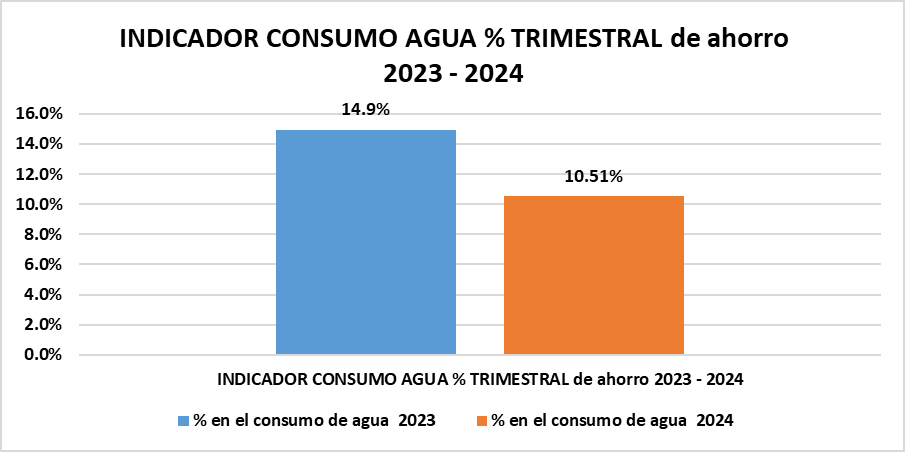 Para el primer trimestre de 2024, se presentó una disminución de agua de 25,92 m3, frente al primer trimestre de 2023.Se puede evidenciar que el consumo de agua, disminuyo en comparativa del primer trimestre del 2023. AHORRO Y USO EFICIENTE DE LA ENERGÍA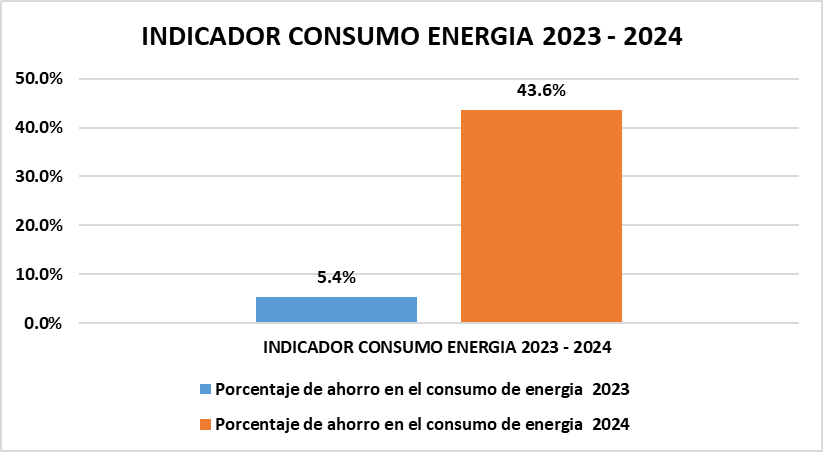  Fuente: Gestión Ambiental.Para el primer trimestre del año 2024 al mismo de 2024 se observa un aumento en el ahorro de energía a través de las diferentes campañas de ahorro y uso eficiente de energía en comparación para la vigencia 2023Fuente: Grupo Ambiente Físico y Servicios Generales.El profesional especializado grado III de Gestión Recursos Físicos y Servicios Generales por medio del oficio No. 640-059 del 23-04-2024, manifiesta que en el transcurso de este trimestre respecto al gasto del consumo de celular se puede observar una disminución en la variación porcentual de 6%, para el primer trimestre de la vigencia 2024, que se refleja en la variación en el costo del servicio de telefonía móvil. Fuente: Grupo Ambiente Físico y Servicios Generales.El profesional especializado grado III de Gestión Recursos Físicos y Servicios Generales por medio del oficio No. 640-059 del 23-04-2024, manifiesta que en el transcurso de este trimestre se observa un aumento en la variación porcentual de 31%, frente al primer trimestre 2023. Teniendo en cuenta que aún no Se cuenta con el reporte del mes de marzo del suministro de combustible.Fuente: Grupo Administrativo y de Talento Humano.Respecto a gastos de viáticos La profesional especializada en Gestión Humana por medio de oficio No. 610-826 del 10 de abril del 2024, relaciona un valor de $ 7.519.573 del primer trimestre 2024, con respecto al primer trimestre 2023, por un valor de $ 9.428.842, donde Se evidencia disminución en la variación porcentual del -19% con respecto al primer  trimestre 2023.Fuente: Secretaria General.Por medio de oficio 110-0208 del 18 de abril 2024, la Secretaria General informa que frente al valor contratado durante el primer trimestre del 2024 ($8.721.156.498.34) y el de la vigencia 2023 ($33.845.091.231), se observa una disminucion del -74.23 % porcentaje que permite evidenciar que durante trimestre reprtado, la entidad continua con el compromiso de contribuir a la austeridad del gasto sin perjudicar la calidad de los servicios suministardos y contratados y contribuyendo a la inversion en la ejecucion de obras que mejoran  la prestacion del servicio de acueducto y alcantarillado en la ciudad de Ibague.Por ultimo y no menos importante se indica que los  contratos reportados en este trimeste corresponden a necesidades generadas por las dependencias de la empresa y que se requerian para el desarrollo normales de las actividades de la empresa.GESTION INTEGRAL DE RESIDUOS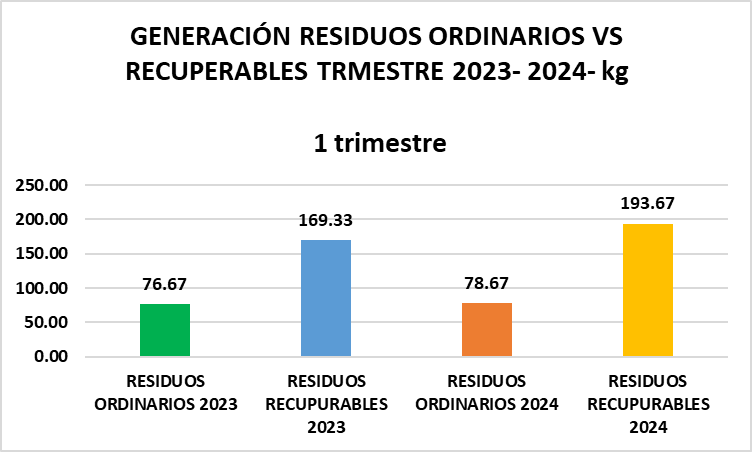 En la vigencia 2024 en su primer trimestre se evidencia que no se llega a la meta establecida en el programa de manejo de residuos, el indicador nos arroja 10.28%. En recuperación de material reciclable se obtuvo 193.67 Kl. Promedio para el primer trimestre y 78.67 material ordinario, en comparativa al año 2023 se redujo 2Kl el material ordinario.CONSUMO SOSTENIBLE CERO PAPEL   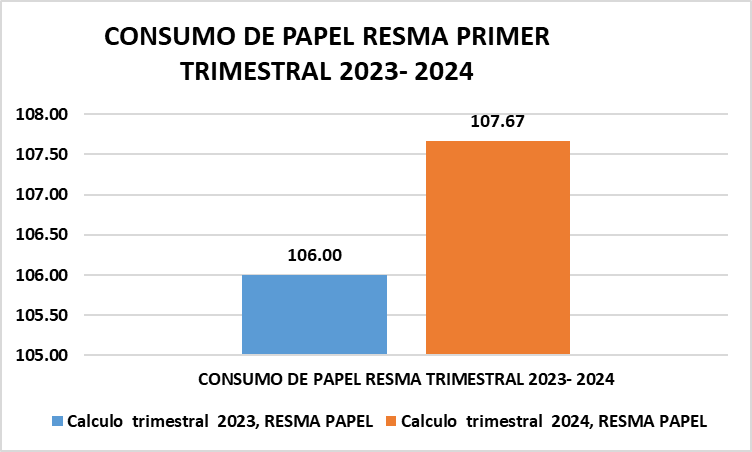 Para el primer trimestre del 2024, el indicador se mide únicamente con los meses de enero y Febrero Teniendo en cuenta que aún no Se cuenta con el reporte del mes de marzo Se observa que el consumo para estos dos meses fue de 331.33 M3, disminuyo en un 4,41M3 de ahorro de agua. En comparativa del año 2023CONSUMO DE AGUA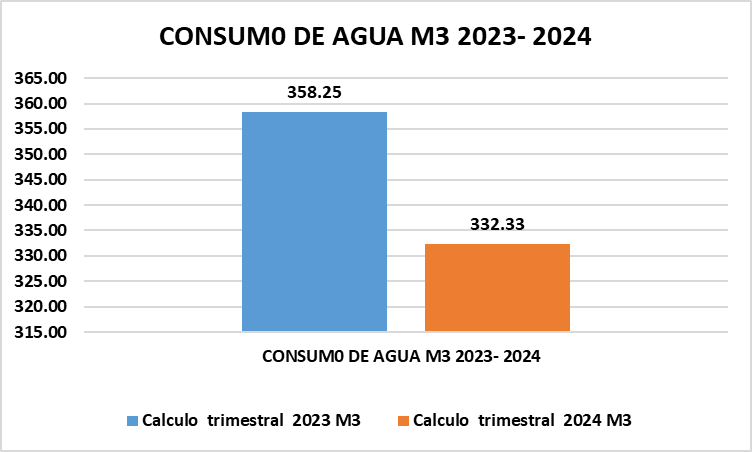 Para el primer trimestre del 2024, el indicador se mide únicamente con los meses de enero y Febrero Teniendo en cuenta que aún no Se cuenta con el reporte del mes de marzo Se observa que el consumo para estos dos meses fue de 331.33 M3, disminuyo en  un 4,41M3 de ahorro de agua. En comparativa del año 2023INDICADOR CONSUMO DE ENERGIA KW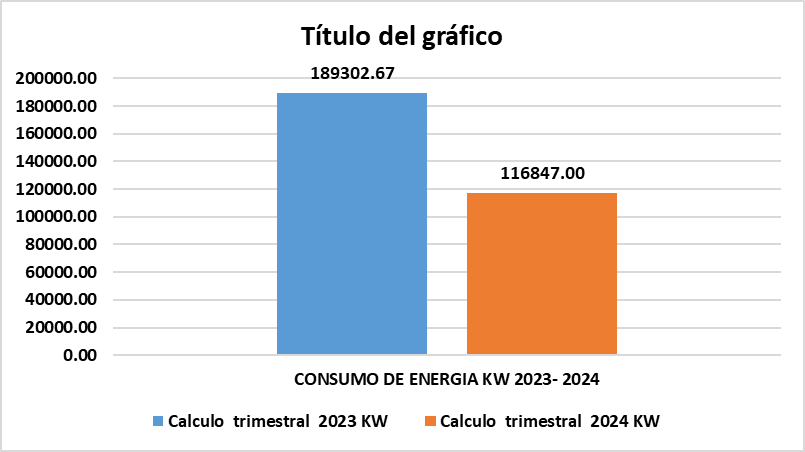 En cuanto al consumo de energía se evidencia disminución de 624,55 KW registrados para la vigencia 2024, en comparación al trimestre 2023. Teniendo en cuenta que aún no Se cuenta con el reporte del mes de marzoRESUMEN COMPARATIVO DE GASTOS PRIMER TRIMESTRE 2024 Vs PRIMER TRIMESTRE 2023Dando cumplimiento al decreto 1737 de 1998, se realizó análisis al comportamiento de los gastos de acuerdo a la información suministrada por los diferentes procesos, justificando en cada una de ellos los motivos por el cual aumenta o disminuye el gasto.La oficina de control interno aprecia lo siguiente: En los gastos Generales el mayor gasto que hubo fue el de la LUZ, se incrementó el consumo en el mes de enero, en el predio CALUCAIMA por instalación de punto de energía y medidor, a lo que con suma Preocupación se refleja que la empresa no tiene definido un punto central para el pago de estos servicios. RECOMENDACIONESLa Oficina de Control Interno en cumplimiento de las disposiciones legales establecidas en la Ley 87 de 1993 y Ley 1474 de 2011 y las demás que se adhiere a este, realizó el informe de austeridad en el Gasto público del cuarto trimestre de la vigencia 2021, en donde se realizan las siguientes recomendaciones:Fortalecer permanentemente los controles ya existentes a aquellos gastos que presentan incremento en el primer trimestre del presente año.Fortalecer la cultura de apagar los equipos de cómputo cuando no se estén utilizando, reutilización del papel doble cara.Se recomienda priorizar los gastos sin entorpecer la ejecución de las actividades que la empresa debe realizar para el cumplimiento objeto misional. Se sugiere capacitar al personal de la empresa ya que es un derecho y también que la empresa cuente con personal bien capacitado.Se sugiere en lo posible mantener el nivel de austeridad del gasto, para que de esta manera la empresa pueda ejecutar los proyectos de inversión planeados en beneficio de las comunidades. Se sugiere dar estricto cumplimiento al programa de orden y aseo establecido en el Sistema de Gestión Ambiental cumpliendo con los lineamientos establecidos en la norma ISO 14001:2015.Se recomienda continuar con la cultura de cero papel y la reutilización del mismo contribuyendo al buen uso, con el fin de mantener el nivel de austeridad del gasto.OSCAR EDUARDO CASTRO MORERAJefe Oficina Control Interno de GestiónPRIMER  TRIMESTRE 2024PRIMER  TRIMESTRE 2024CANTIDAD CONCEPTO16Empleados Públicos250Término Indefinido82Termino Fijo77Termino Fijo-Inversión3Termino fijo-Acueducto Triunfo4Termino Fijo Colinas I3Termino Fijo Colinas II26PasantesTOTAL: 461TOTAL: 461CANTIDADCONCEPTO18Disfrutaron VacacionesGASTOS GENERALES1 TRIMESTRE 20241 TRIMESTRE 2023Variación Absoluta  Variación PorcentualARRENDAMIENTO  $      209,403,771.00          178,857,314.00 $30,546,45717%AGUA $5,659,300.00 $          5,116,600.00 $542,70011%LUZ$535,347,340$643,015,356-$107,668,016-17%TELEFONO$5,957,350.48 $          5,416,053.00 $541,29710%INTERNET$8,925,000.00 $          9,639,000.00 -$714,000-7%ETB -  CANAL DE DATOS$6,426,000.00             6,426,000.00 $00%MANTENIMIENTO O REPARACIONES LOCATIVAS$0$0$00%EMPRESA IBAGUE LIMPIA-ESCOMBRERA $          5,600,000.00  $          2,688,000.00 $2,912,000108%INTERASEO$          2,085,860.00  $          4,992,300.00 -$2,906,440.00 -58%IMPRESOS, AFILIACIONES, SUSCRIPCIONES, PUBLICACIONES0%$0$00%CAPACITACIONES              5,519,573.00            12,750,000.00 -$7,230,427-57%TOTAL  $784,924,194.48 $ 868,900,623.00 -$83,976,429-10%                    CONSUMO CELULAR 1 TRIMESTRE 20241 TRIMESTRE 2023Variación Absoluta  Variación Porcentual                    CONSUMO CELULAR $15,579,733.38$16,606,187.89-$1,026,454.516%GASTOS VEHICULOS (Filtros, Combustibles, Lubricantes y Seguros, Gestión Vehicular GPS) 1 TRIMESTRE 20241 TRIMESTRE 2023Variación Absoluta  Variación PorcentualGASTOS VEHICULOS (Filtros, Combustibles, Lubricantes y Seguros, Gestión Vehicular GPS) $70,752,783.19$53,806,956.16-$16,945,827.0331%VIATICOS1 TRIMESTRE 20241 TRIMESTRE 2023Variación Absoluta  Variación PorcentualVIATICOS$7.519.573$9,234,837-$1,715,264.00-19%CONTRATACION 1 TRIMESTRE 20241 TRIMESTRE 20241 TRIMESTRE 20231 TRIMESTRE 2023CONTRATACION No. Contratos Suscritos VALOR TOTAL                          No. Contratos Suscritos VALOR TOTAL                          CONTRATACION 28$8,721,156,498.3487$33,845,091,231.00GASTOS GENERALES1 TRIMESTRE 20241 TRIMESTRE 2023Variacion Absoluta  Variacion PorcentualARRENDAMIENTO  $       209,403,771.00       178,857,314.00  $   30,546,457.00 17%AGUA $5,659,300.00 $       5,116,600.00 $542,70010.61%LUZ$535,347,340$643,015,356-$107,668,016-17%TELEFONO$5,957,350.48 $       5,416,053.00 $541,29710%INTERNET$8,925,000.00 $       9,639,000.00 -$714,000-7%ETB -  CANAL DE DATOS$6,426,000.00          6,426,000.00  $                       -   0%MANTENIMIENTO O REPARACIONES LOCATIVAS$00%EMPRESA IBAGUE LIMPIA $           5,600,000.00  $       2,688,000.00 $2,912,000108%INTERASEO $           2,085,860.00           2,085,860.00 $00%IMPRESOS, AFILIACIONES, SUSCRIPCIONES, PUBLICACIONES$0$9,653,720-$9,653,720-100%CAPACITACIONES               5,519,573.00         12,750,000.00 -$7,230,427-57%TOTAL  $       784,924,194.48 $875,647,903-$90,723,709-10%